The Chester Hotel    Wedding evening buffet  Choice of one item £12 per personStovies – beetroot-oatcakesHaggis –neeps-tatties-whisky cream jusMacaroni cheeseBeef chilli-nachos-salsa-dips-spicy potato wedgesOR
Choice of three items for £12 per personChicken and ham croquettes  Rare breed pork sausages   Black pudding sausage rolls   Haggis pie topped with clapshot   Sole goujons and French fries   Thai fishcakes  Macaroni Pies Chicken satay skewers 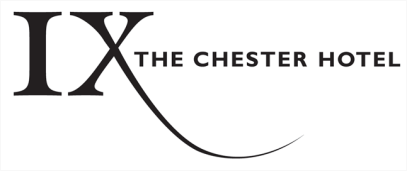 Wild mushroom aranciniSun blushed tomato and mozzarella quiche    Welsh rarebit   Vegetable spring rolls     Sandwiches and wraps with selection of fillings Bacon or Sausage filled rollsPrices are inclusive of tea and coffee